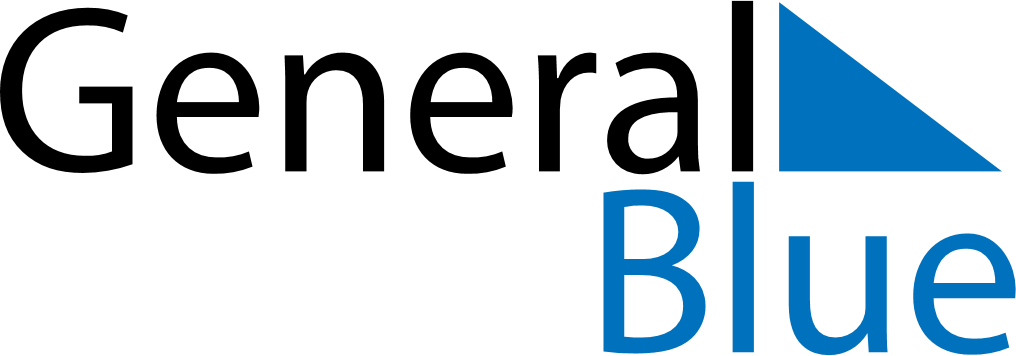 April 2028April 2028April 2028April 2028GabonGabonGabonSundayMondayTuesdayWednesdayThursdayFridayFridaySaturday1234567789101112131414151617181920212122Women’s Day
Easter Monday232425262728282930